Fact or Opinion Handout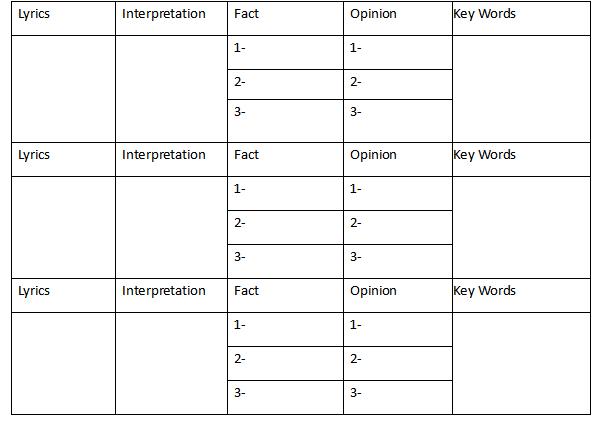 